คณะวิทยาศาสตร์ มหาวิทยาลัยเกษตรศาสตร์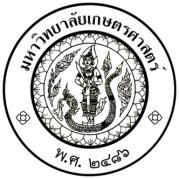 คำร้องขอลาออก Resignation Formเรียน………………………………………………………………………1	วันที่ ……………/…………………/………………
To               (อาจารย์ที่ปรึกษา/Advisor)	Date           DD/MM/YYYY           .	ข้าพเจ้า (นาย/นาง/นางสาว)…………………………………………………………………………………………………………………………...... ตัวบรรจง
	I, (Mr./Mrs./Ms.)                                                                                                                                  Print nameรหัสประจำตัวนิสิต                                                 ชั้นปีที่ ............ คณะ วิทยาศาสตร์ สาขา…………………………………………………
Student ID Number                                                      Year              Faculty of Science Major Fieldหมายเลขโทรศัพท์ …………………………… Email ……………………………….. Facebook …………………………………… LINE ID ………………………
Mobile Phone Number  เกรดเฉลี่ย สะสม ................  เข้าศึกษา TCAS รอบที่ ...................	มีความประสงค์ ขอลาออก เนื่องจาก  Reason(s) for resignation ต้องการเปลี่ยนไปศึกษาที่ สาขาวิชา ................................. คณะ ................................. มหาวิทยาลัย .........................................
 Prefer to study in Major Field                                  Faculty                         Institution เหตุผลอื่นๆ Other reason(s) .…………………………………………………………………………………………………………………………………………………..จึงขอลาออกตั้งแต่บัดนี้เป็นต้นไป และข้าพเจ้าไม่มีหนี้สินค้างชำระ
This resignation is effective immediately, and I have no outstanding dept.ลงนาม / Signature ………………………………………………………………	คำยินยอมของผู้ปกครอง  Guardian’s Consent	      ยินยอมให้ลาออก     I consent student’s resignation.
	      ไม่ยินยอมให้ลาออก  I do not consent.
		ลงนาม / Signature ……………………………………………	( .................................................... )
	ผู้ปกครอง / Guardian
	……………/…………………/………………	เรียน	คณบดี  Dean
	       ไม่มีหนี้ค้างชำระกับกองกิจการนิสิต No dept with Std. Affairs
	        มีหนี้สินค้างชำระ  In dept
		ลงนาม / Signature ……………………………………………	( .................................................... )
	เจ้าหน้าที่กองกิจการนิสิต / SA Officer
	……………/…………………/………………	เรียน	หัวหน้าภาควิชา  Head of Department
	     เห็นชอบ .   Approved
	     ไม่เห็นชอบ  Denied
		ลงนาม / Signature ……………………………………………	( .................................................... )
	อาจารย์ที่ปรึกษา / Advisor
	……………/…………………/………………	เรียน	คณบดี  Dean 	       ไม่มีหนี้ค้างชำระกับคณะ No dept with the faculty
	        มีหนี้สินค้างชำระ In dept
		ลงนาม / Signature ……………………………………………	( ............................................................. )
	หัวหน้าสำนักงานเลขานุการคณะ
	Head of Office of Secretary to the Dean	……………/…………………/………………	เรียน	คณบดี  Dean
	     ไม่มีหนี้สินค้างชำระกับภาควิชา No dept with department
	     มีหนี้สินค้างชำระ  In dept.		ลงนาม / Signature ……………………………………………	( .................................................... )
	หัวหน้าภาควิชา / Head of Department
	……………/…………………/………………	คำพิจารณาคณบดีคณะวิทยาศาสตร์  Dean’s Decision
	       อนุมัติ     .Approved
	       ไม่อนุมัติ  Denied		ลงนาม / Signature ……………………………………………	( ผศ.สายใจ ชาญเศรษฐิกุล )
	รองคณบดีฝ่ายบริการการศึกษา
	ปฏิบัติหน้าที่แทนคณบดีคณะวิทยาศาสตร์
	……………/…………………/………………	เรียน	คณบดี  Dean
	     ไม่มีหนี้สินค้างชำระกับสำนักหอสมุด No dept with the KULC
	     มีหนี้สินค้างชำระ  In dept
		ลงนาม / Signature ……………………………………………	( .................................................... )
	เจ้าหน้าที่สำนักหอสมุดกลาง / Library Officer
	……………/…………………/………………	เรียน	ผู้อำนวยการสำนักบริหารการศึกษา
	To	Director of the Office of Educational Administration
		เพื่อโปรดดำเนินการ To proceed as requested		ลงนาม / Signature ……………………………………………	( นางบงกช วัดเมือง )
	หัวหน้างานบริการการศึกษา
	Head of the Education Service Division	……………/…………………/………………